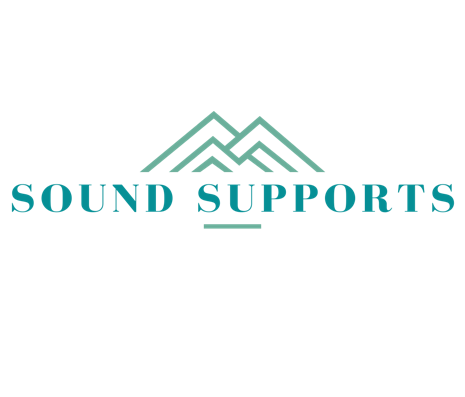 Creating Trauma Informed Classrooms to Support Student Success and EngagementAction Planning DocumentBuild a Safe, Positive and Predictable Classroom Build a Safe, Positive and Predictable Classroom Build a Safe, Positive and Predictable Classroom Build a Safe, Positive and Predictable Classroom Build a Safe, Positive and Predictable Classroom Key TI-SACM Practice or StrategyPrepareWhat will you do now to ready implementationImplementWhen and how will you begin implementing this in your practice?SustainHow will you keep the practices going across time?AdaptHow will you need to adapt your practices in the case of change in your teaching context?Build Resilience with Self- Management and SEL SkillsBuild Resilience with Self- Management and SEL SkillsBuild Resilience with Self- Management and SEL SkillsBuild Resilience with Self- Management and SEL SkillsBuild Resilience with Self- Management and SEL SkillsKey Practice or StrategyPrepareWhat will you do now to ready implementationImplementWhen and how will you begin implementing this in your practice?SustainHow will you keep the practices going across time?AdaptHow will you need to adapt your practices in the case of change in your teaching context?Build Strong Positive RelationshipsBuild Strong Positive RelationshipsBuild Strong Positive RelationshipsBuild Strong Positive RelationshipsBuild Strong Positive RelationshipsKey Practice or StrategyPrepareWhat will you do now to ready implementationImplementWhen and how will you begin implementing this in your practice?SustainHow will you keep the practices going across time?AdaptHow will you need to adapt your practices in the case of change in your teaching context?